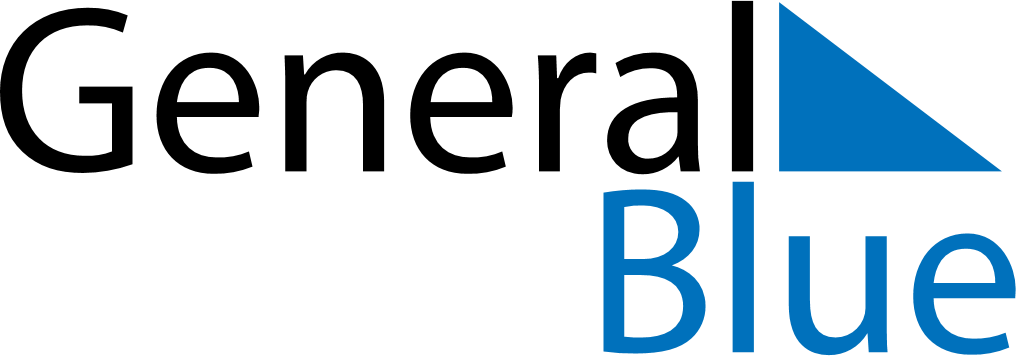 September 2024September 2024September 2024San MarinoSan MarinoMondayTuesdayWednesdayThursdayFridaySaturdaySunday12345678The Feast of San Marino and the Republic9101112131415161718192021222324252627282930